34Asian Cultural Documentation Center(Centers and Academies)Asian Cultural Documentation Center(Centers and Academies)Asian Cultural Documentation Center(Centers and Academies)Asian Cultural Documentation Center(Centers and Academies)Asian Cultural Documentation Center(Centers and Academies)Logo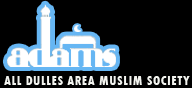 NameNameAll Dulles Area Muslim Society (ADAMS)All Dulles Area Muslim Society (ADAMS)HeadHeadGoverned by a thirteen-member Board of Trustees and the Executive CommitteeGoverned by a thirteen-member Board of Trustees and the Executive CommitteeTypeTypenon profitnon profitYear of EstablishmentYear of Establishment19831983Publications----------------------------------------------------------------------------------------------------------------Activities----------------------------------------------------------------------------------------------------------------Main disciplinesADAMS believes that, service to humankind is an important part of devotion to Allah (swt) and that all Muslims are enjoined to be good neighbors. Thus, ADAMS' mission is to serve Allah (swt) through service to the Muslim community by providing religious education and social services in the best professional manner as embodied in the Quran and Sunnah. Further, ADAMS is dedicated to representing the eternal truths of Islam to the broader community through positive contributions to the society at large.ADAMS believes that, service to humankind is an important part of devotion to Allah (swt) and that all Muslims are enjoined to be good neighbors. Thus, ADAMS' mission is to serve Allah (swt) through service to the Muslim community by providing religious education and social services in the best professional manner as embodied in the Quran and Sunnah. Further, ADAMS is dedicated to representing the eternal truths of Islam to the broader community through positive contributions to the society at large.ADAMS believes that, service to humankind is an important part of devotion to Allah (swt) and that all Muslims are enjoined to be good neighbors. Thus, ADAMS' mission is to serve Allah (swt) through service to the Muslim community by providing religious education and social services in the best professional manner as embodied in the Quran and Sunnah. Further, ADAMS is dedicated to representing the eternal truths of Islam to the broader community through positive contributions to the society at large.ADAMS believes that, service to humankind is an important part of devotion to Allah (swt) and that all Muslims are enjoined to be good neighbors. Thus, ADAMS' mission is to serve Allah (swt) through service to the Muslim community by providing religious education and social services in the best professional manner as embodied in the Quran and Sunnah. Further, ADAMS is dedicated to representing the eternal truths of Islam to the broader community through positive contributions to the society at large.Websitehttp://www.adamscenter.orghttp://www.adamscenter.orghttp://www.adamscenter.orghttp://www.adamscenter.orgE-maildeputydirector@adamscenter.usdeputydirector@adamscenter.usdeputydirector@adamscenter.usdeputydirector@adamscenter.usFax571-434-8611571-434-8611571-434-8611571-434-8611Tel703-433-1325 ext 101703-433-1325 ext 101703-433-1325 ext 101703-433-1325 ext 101Address46903 Sugarland Road, Sterling,VA 2016446903 Sugarland Road, Sterling,VA 2016446903 Sugarland Road, Sterling,VA 2016446903 Sugarland Road, Sterling,VA 20164